Муниципальное казенное учреждение культуры«НАУРСКАЯ ЦЕНТРАЛИЗОВАННАЯ БИБЛИОТЕЧНАЯ СИСТЕМА»366128 ЧР, Наурский район, ст. Наурская, ул.Батырова 39  Тел/факс (871-43)  2-22-49e-mail: cbibl@bk.ruМуниципальни казенни Культурин учреждени«НЕВРА К1ОШТАН ЮКЪАРА БИБЛИОТЕЧНИ СИСТЕМА»366128 НР, Невра к1ошт, Наурски ст., Батырова ур. 39  Тел/факс (871-43)  2-22-49e-mail: cbibl@bk.ru  24 марта 2021 год                                                                                                                                     №55 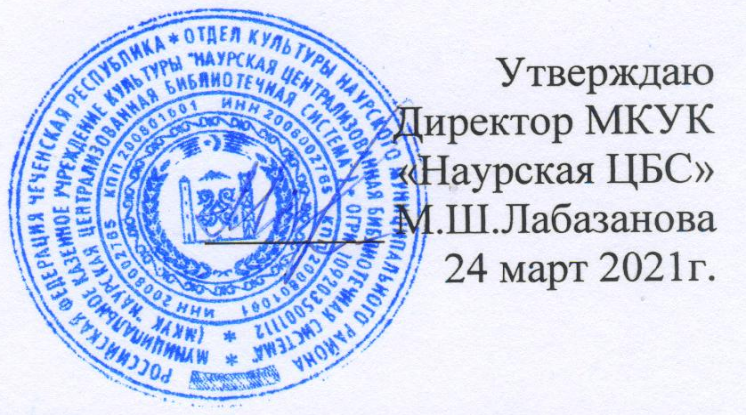 Отчето проделанной работе МКУК«Наурская централизованная библиотечная система»  в марте 2021 годаПроведено информационно-просветительских и культурно-досуговых мероприятий_277, в них приняло участие_ 530   _ человек, зрителей человека_5759 __Социально-значимые культурные мероприятия (знаменательные даты, фестивали, конкурсы, премьеры, выставки), акции и   юбилейные события.(Указать количество_ 14 _, расписать наиболее значимые мероприятия) Наука - двигатель прогресса. Благодаря её развитию, в мире существует множество высоких технологий, медицинских открытий, бытовых и промышленных приборов, облегчающих и улучшающих жизнь человека. Развитие науки очень важно для человечества, она открывает путь в будущие, спасает жизни даёт возможности познавать мир и тайны Вселенной. В рамках года науки и технологий –  12 марта Наурская модельная детская библиотека провела познавательный час «По страницам великих открытий». Участниками мероприятия стали пользователи библиотеки. Библиотекарь рассказала ребятам об истории российской науки и технологии, об именах выдающихся деятелей российской науки, а также познакомила с книгами: Д. Маклей «Безумная наука», «Детская энциклопедия техники», «Физика, Химия и Математика. Нескучная наука», Ф.Мюллер «Науки» и др. Цель: формирование представления о науки и ее главных направлениях, продвижение книги и чтения. На мероприятии присутствовало -20 человек.29 марта   в Ново-Солкушинской библиотеке-филиале №12 состоялся информационный час «Российская наука: вчера, сегодня, завтра» для детей младшего и школьного возраста. В ходе мероприятия ребята узнали о том, кто такие «ученые», что такое «наука» и зачем она нужна. Посетители познакомились с жизнью и деятельностью великих ученых России – М. Ломоносова, И. Павлова, Д. Менделеева, А. Попова, К. Циолковского, Л. Ландау, И. Курчатова, С. Королева, исследования которых являются величайшими событиями в истории мировой науки. Желающие смогли принять участие в интеллектуальной игре «Всезнайка».                                                                                               Присутствовало- 17 человек.В рамках года А. Невского –16 марта в НЦРБ был проведен урок истории: «Кто на Русь с мечом придет, от меча и погибнет!», для обещающихся Наурского социально-экономического колледжа.  У каждого народа есть заветные имена. Имя Александра Невского – одно из самых славных в истории нашей страны. Он много потрудился для Русской земли и мечом, и головой — вклад его в строительство Российского государства бесценен. В ходе мероприятия присутствующих познакомили с биографией А. Невского, а также с его военными успехами и вклад строительство Российского государства. Урок был дополнен видео материалом и отрывками из фильма «Александр Невский».                                                                                                   Присутствовало – 37 человек                                                                     31 марта в Ново-Солкушинской библиотеке-филиале №12 провели час истории «Земные и ратные подвиги Александра Невского». Жизнь князя Александра Невского – полководца и дипломата, выдающегося государственного деятеля Древней Руси – издавна привлекала внимание потомков, рождая в их сердцах возвышенные чувства. Он принадлежит к числу тех великих людей в истории нашего Отечества, чья деятельность не просто оказала влияние на судьбы страны и народа, но во многом изменила их, предопределила ход русской истории на многие столетия вперёд. Библиотекарь познакомила ребят с основными событиями правления Александра Невского и его победами в Невской битве и Ледовом побоище.                                                                                                           Присутствовало -19 человек.-Единой Концепции духовно-нравственного воспитания и развития подрастающего поколения -      _;(Указать количество _ 28 _, расписать наиболее значимые мероприятия  4 марта   Юбилейненская библиотека-филиал №14 в школе провела обзор- беседу   Ислам - религия мира и добра». Ведущая рассказала присутствующим об исламе, о том, как религия учит относиться друг к другу, к родителям, к преподавателям. Разъяснила детям, что ислам - это религия, которая является культурой государства, культурой общества и культурой каждого человека в отдельности. Ребята узнали, чему учит и к чему призывает Ислам, как нужно себя вести, чтобы быть истинно верующим, подающий пример своим поведением для окружающих.              Присутствовало- 21 человек.Инвалиды – люди, нашедшие в себе силы жить, трудиться, быть полезными обществу и семьям. Их души отличаются особой зоркостью, а сердца тянутся к творческому общению, красоте окружающего мира. Это дает им силы бороться с недугом и даже служить источником оптимизма для других. 9 марта Наурская модельная детская библиотека оформила полочную выставку «Книги, помогающие жить». На выставке представлены произведения: Х.-К. Андерсен «Стойкий оловянный солдатик», В.Короленко «Слепой музыкант», В.Катаев «Цветик-семицветик», «Серая шейка», А.-К. Вестли «Каос и Бьёрнар», Ю.Казаков «Арктур-гончий пёс», Б.Полевой «Повесть о настоящем человеке», А. Маршалл «Я умею прыгать через лужи», которые учат детей состраданию, милосердию, рассудительности, великодушию и человечности.   Выставку просмотрело 28 человек.Во всех библиотеках района прошли мероприятия, приуроченные к Международному женскому дню. 5 марта в Наурской модельной детской библиотеке прошел вечер «Я подарю улыбку маме». Библиотекарь рассказала о возникновении праздника, рассказала об истории празднования удивительной даты 8 марта.  В ходе мероприятия прозвучали стихи, песни о маме, бабушке, каждый ребёнок теплыми словами поздравил маму с праздником. Разнообразные викторины, игры, шуточные конкурсы, танцы, создали праздничную атмосферу, весеннее настроение, восхитительные эмоции и незабываемые впечатления. Мероприятие завершилось зажигательной лезгинкой. Цель: привитие детям чувства любви, уважения к женщине, воспитание заботливого отношения к своим мамам. На мероприятии присутствовало -19 человек.8 марта Мекенская библиотека-филиал №3, совместно с работниками Дома культуры провели литературно-музыкальный вечер «С весенним днем 8 марта».   Открывая вечер глава администрации Мекенского с/п Муслоев Ш.С. поздравил женщин с праздником, пожелав виновницам торжества здоровья и благополучия. В ходе мероприятия звучали стихи и песни о весне, любви, женщине в исполнении участников клубных формирований. Весенний подарок преподнес женщинам работник ДК Зубайраев Рамзан, своей игрой на гитаре. Также самые смелые участницы вечера смогли поучаствовать в конкурсе «Собери весенний букет». Победительница конкурса Ашаханова Мадина была награждена грамотой и памятным сувениром.  Праздничная программа завершилась чаепитием. Присутствовало -43 человека.6 марта в Ново-Солкушинской библиотеке-филиале № 12 провели литературно-поэтический час «Весны чарующая сила».  Библиотекарь познакомила посетителей с историей возникновения праздника, корни которого уходят еще во времена Римской империи. В ходе мероприятия прочитаны отрывки из произведений «Олеся» А. Куприна, «Евгений Онегин» А. Пушкина, «Анна Каренина» и «Война и мир» Л. Толстого, «Ася» И. Тургенева, «Таймасха Гехинская» Л. Яхъяева, где представлены судьбы и образы разных женщин. Продекламированы стихотворения А. Блока, А. Пушкина, А. Фета, Ф. Тютчева и многих знаменитых поэтов, воспевавших в своих произведениях женщину.                                                                     Присутствовало- 21 человек.- Мероприятия по пропаганде здорового образа жизни__ __;(Указать количество__11 __, расписать наиболее значимые мероприятия)  13 марта в НЦРБ была проведена беседа-рекомендация «Подросток. Стиль жизни-здоровье». Участникам мероприятия рассказали о факторах риска ведущих к снижению иммунитета- это нарушение сна, несбалансированное питание, неправильно подобранные физические нагрузки, экология и отказ от здорового образа жизни – все это ведет к стрессу для организма и снижению функций иммунной системы.  Дополнили мероприятие просмотром социального ролика «Иммунитет на страже здоровья», и провели викторину: «Знаете ли вы?».  Также к мероприятию была оформлена выставка-рекомендация «Как укрепить иммунитет» и проведен обзор представленных на выставке книг. Присутствовало- 33 человека31 марта в НЦРБ   прошел информационный час «Умей сказать Нет», по профилактике борьбы с наркоманией и наркобизнесом. В мероприятии приняли участие представитель правоохранительных органов и врач. Врач рассказал присутствующим, что употребление наркотиков может серьезно повредить психическому и физическому здоровью, а в худшем случае – привести к смерти и призвал молодежь вести здоровый образ жизни. Представитель правоохранительных органов отметил, что наркомания является одной из важнейших проблем современного мирового сообщества, нуждающейся в решительных действиях, направленных на борьбу с ней и какие наказания предусмотрены законом за распространения и употребления наркотиков. Присутствовало – 38 человек 1 марта в   Рубежненской библиотеке –филиале №8 провели   обзор –беседу «Наркотики и алкоголь».    Началась беседа с вопросов: Что же такое наркотики? Как же человек становится наркоманом? Признаки и симптомы употребления наркотиков   и что же говорят врачи об этой наркотической зависимости, о наркомании и наркоманах? Ребята с интересом, приняли активное участие в обсуждении данной темы, выразили свое негативное отношение к наркотикам, вредным привычкам.   Присутствовало-18 человек.17 марта    Ново-Солкушинская библиотека-филиал № 12 в Новосолкушинской СОШ с учащимися средних классов провела час проблемного разговора: «Как не попасть на крючок». Цель мероприятия – пропаганда здорового образа жизни, ознакомление с последствиями употребления наркотиков, формирование негативного отношения к пробе наркотических средств и навыков безопасного поведения с лицами, употребляющими наркотические вещества и пытающимися увлечь других наркотиками. В ходе мероприятия, учащиеся познакомились с историей происхождения наркотических средств; узнали о психической и физической зависимости от наркотических средств, об уголовной ответственности за распространение, хранение, изготовление наркотических веществ.                                                                                            Присутствовало -25 человек.16 марта    Юбилейненская библиотека-филиал №14 в школе провела информационный час «Беда, несущая смерть…». Целью, которой является формирование у подрастающего поколения негативного отношения к наркомании, токсикомании, курению алкоголизму и другим асоциальным явлениям, навыков отказа от потребления наркотиков и формирование культуры здорового образа жизни.  Присутствовали -19 человек.  -План по реализации в 2016-2017 годах в Чеченской Республике Стратегии государственной политики Российской Федерации на период до 2025 года_29__; 23 марта ежегодно в Чеченской республике отмечается один из главных праздников - День Конституции Чеченской республики. 18 лет назад по инициативе Первого Президента ЧР, Героя России А- Х.Кадырова состоялся референдум, на котором абсолютное большинство жителей республики проголосовало за этот исторический документ. 10 марта Наурская модельная детская библиотека пригласила юных читателей на информационный час-викторину «Главная книга Чечни». Библиотекарь познакомила присутствующих с историей Конституции Чеченской Республики, с героическим прошлым Республики. Ребята узнали в какой сложный для чеченского народа период было принято общенародное решение об утверждении гражданского мира и согласия в Чеченской Республике. Чтобы закрепить полученные знания, дети приняли участие в познавательной викторине. Цель: познакомить с историей принятия Конституции Чеченской Республики. На мероприятии присутствовало -17 человек.19 марта в Мекенской библиотеке-филиале №3 прошла правовая игра «Знатоки Конституции». На мероприятие были приглашены учащиеся старших классов, молодежь села. Перед началом игры библиотекарь провела правовую пятиминутку, где рассказала, что Конституция - это основной закон государства.  Участники познакомились с историей создания конституции, с ее структурой, с правами и обязанностями граждан ЧР, с историей возникновения государственных символов.  В ходе правовой игры участники должны были ответить на вопросы викторины «Знаю ли я Конституцию», ответить на вопросы теста «Юридический словарь», вспомнить государственную символику. В ходе игры все ребята показали высокий уровень правовых знаний. По окончанию мероприятия был проведен обзор у книжной выставки «Главный закон страны». Присутствовало -18 человек.22 марта в Ищерской библиотеке-филиал №4 проведена викторина «Конституция ЧР – главный закон жизни». Библиотекарь рассказала о событиях, предшествовавших принятию Конституции Чечни, о судьбоносном референдуме, о историческом дне – 23 марта 2003 года, когда состоялся этот важный и жизненно необходимый для республики выбор – принятие Конституции ЧР. Ребята ответили на вопросы викторины «Конституция ЧР – главный закон жизни» и прочитали стихи, посвященные этому историческому событию. Они узнали, что такое Конституция и какие права и обязанности она гарантирует. А, отправившись в увлекательное путешествие в страну «Правознайку», нашли, и узнали какие герои сказок нарушают права других сказочных героев и высказали свое личное отношение к этим явлениям. Присутствовало – 22 человека22 марта в Ново-Солкушинской библиотеке-филиале № 12 провели интеллектуальную игру «Основной закон Чеченской Республики.  Библиотекарь познакомила посетителей с историей создания Конституции ЧР, расскажет о ее разделах и основных статьях. Затем ребята приняли участие в интеллектуальной игре, который состоял из трех этапов «Знатоки Конституции ЧР», «Государственные символы ЧР», «Конкурс капитанов».                                  Присутствовало -20 человек.10 марта   Ново-Солкушинская библиотека-филиал № 12 в Новосолкушинской СОШ провела беседу-презентацию «Выбор профессии – выбор будущего».  Выбор профессии – один из серьезнейших шагов, стоящих перед молодым человеком. От того, отвечает ли выбранная профессия его интересам и способностям, является ли востребованной на рынке труда, зависит дальнейшая жизнь. Учащимся 11 класса Новосолкушинской СОШ представили презентацию, рассказывающую о многообразии специальностей, представленных на рынке труда. В ходе мероприятия библиотекарь отметила основные моментах, на которые стоит обратить внимание при выборе будущей профессии, рассказала, что значит быть конкурентоспособным на рынке труда, какими качествами надо обладать, чтобы быть востребованным специалистом.                              Присутствовало -  24 человек.27 марта в НЦРБ было проведено анкетирование среди выпускников: «Образование – шаг к карьере» в СОШ№1 для выпускных классов. Анкета состояла из 15 вопросов с вариантами ответов. Анализ анкет показал, что у 45% опрошенных на выбор повлияли родители, 18% не определились и 37% только выбрали свою будущую профессию сами. Это говорит о том, что дети прислушиваются к советам своих родителей, но в самоопределение будущей профессии тоже высокий процент.                                                                                                     Цель проведения: оказания профориентационной поддержки учащимся в процессе выбора профиля обучения и сферы будущей профессиональной деятельности, выработка у школьников профессионального самоопределения в условиях свободы выбора сферы деятельности, в соответствии со своими возможностями, способностями и с учетом требований рынка труда. Присутствовало – 27 человек   - Духовно-нравственное и гражданско-патриотическое воспитание(Указать количество _34        расписать наиболее значимые мероприятия)  11марта в НЦРБ   прошёл вечер-портрет «Личность в истории», посвященный 70-летию со дня рождения Первого Президента Чеченской Республики, Героя России Ахмат-Хаджи Кадырова, для работников отдела труда и социального развития Наурского района и студентов первого и второго курса Наурского социально-экономического колледжа.                                          В мероприятии приняли участие: А.И.Сайко историк-краевед, М.М.Сейлмуханов Народный писатель ЧР.  На вечере присутствующих познакомили с биографией и общественно-политической деятельностью А.-Х. Кадырова.                                                                                                   Алексей Ильич отметил, что Ахмат-Хаджи Кадыров был мудрый политик, талантливый руководитель, настоящий патриот, личность большого масштаба. Он внес большой вклад в образование, в социально-экономическое и культурное развитие ЧР, проявил себя как яркий, дальновидный руководитель. Всю свою жизнь Ахмат-хаджи Кадыров посвятил делу служения своему народу, и после смерти он остался в памяти народа яркой личностью, гражданином своей Родины и своего времени. К мероприятию была оформлена книжная выставка с обилием фотодокументов «Личность в истории» и проведен обзор. Завершили мероприятия видео презентации песни «Хо хьалха велира» об Ахмат-Хаджи Кадырове, на стихи М. М. Сейлмуханова.  Присутствовало – 42 человека.15 марта в НЦРБ был проведён познавательный час «Воспитание в современной семье», посвященный культуре чеченцев. В ходе мероприятия рассказали, что адаты чеченцев – неотъемлемая часть повседневной жизни и в каждой чеченской семье чтут и соблюдают традиции, переданные старшим поколением. Присутствующие приняли активное участие в обсуждении обычаев и традициях прошедшие сквозь века, о приемлемости и современности их на сегодняшний день, а также и об основных правилах чеченского гостеприимства, воспитании детей в чеченской семье, уважении к старшим, о нравственной культуре вайнахов. Присутствовало – 37 человек12 марта в Мекенской библиотеке –филиале №3 состоялся час краеведения «Мое родное село». В ходе мероприятия, присутствующие совершили заочное путешествие по родном селу. Побывали на станции «Историческая». Здесь они узнали, что было в далеком прошлом и настоящем родной станицы. На следующей остановке «Люблю тебя природа, в любое время года» велся рассказ о природе, которая нас окружает. На остановке «Знатоки» была проведена викторина на знание своего села (достопримечательности, знаменитости) Присутствовало -19 человек.31 марта в Ищерской библиотеке –филиале №4 прошёл краеведческий альманах «Я из Терека…», посвященный нашему земляку - известному композитору В.И. Сафонову. Библиотекарь рассказала о его судьбе, о становлении В.И Сафонова, как музыканта и композитора, о его культурном наследии и о той памяти, которую благодарные потомки увековечили в названиях улиц, площадей, скверов, памятниках великому человеку, уроженцу станицы Ищерской, который говорил про себя «Я из Терека…».Присутствовало -21 человек  Антикоррупционное   просвещение   В рамках антикоррупционного воспитания подрастающего поколения 10 марта НЦРБ провели правовой час «Преимущество соблюдения закона» в Наурском социально-экономическом колледже для преподавателей и студентов. На мероприятии говорили, о том, что такое коммерческий подкуп и какое за него законом предусмотрено наказание. Также в ходе встречи разъяснили положение Федерального закона «О противодействии коррупции», о мерах ответственности за нарушение данного закона, что означает передача лицу, выполняющему управленческие функции в коммерческой или иной организации, денег, ценных бумаг, иного имущества, оказание ему услуг имущественного характера, предоставление иных имущественных прав и   какое наказание предусмотрено за совершение указанных неправомерных действий. Присутствовало -46 человек10 марта в библиотеке-филиале №4 проведен диспут «Жить по совести и чести». Библиотекарь рассказала, что такое «коррупция» и что мы о ней знаем; что такое взятка и чем она отличается от подарка? В ходе диспута говорили о том, приходилось ли, когда –нибудь сталкиваться с коррупцией, какие чувства это вызвало, как нужно противодействовать этому явлению. Был проведен обзор литературы русских классиков, писавших о коррупции в обществе.  Завершилось мероприятие чтением отрывка пьесы «Ревизор» Н.В.Гоголя и ее обсуждением. Присутствовали – 26 человек15 марта в Мекенской библиотеке-филиале №6   прошел конкурс рисунков «Портрет коррупции» среди детей. Дети проявили интерес к данному мероприятию и отразили свое отношение к коррупционным моментам в рисунках. Рисунки были выполнены в разной технике рисования и получились интересными, непохожими друг на друга. Компетентное жюри в составе учителя начальных классов и руководителя клубного формирования ДПИ «Волшебство умелых рук» Исаевой З.   оценили художественное творчество и гражданскую позицию участников конкурса. Участники занявшие призовые места были награждены памятными подарками. Целью конкурса является формирование антикоррупционного общественного мнения, повышение правовой культуры, развитие творческой инициативы и мышления детей. Присутствовало- 12 человек 31 марта в Рубежненской библиотеке-филиале №8 прошел информационный час «Почему коррупция мешает жить». Заведующая библиотекой рассказала о том, что коррупция тормозит экономическое развитие страны и ставит под угрозу любые преобразования, об уголовной ответственности за «получение взятки» и «дачу взятки». Ребята ознакомились с причинами возникновения коррупции, узнали, какие меры принимаются правительством по борьбе с ней. Ведущая выразила надежду, что, когда ребята станут взрослыми, и им придётся решать многие вопросы, они будут находить верные решения в любой ситуации, не обходя закон. Присутствовало -16 человек.12 марта   в Ново-Солкушинской библиотеке-филиале № 12 провели круглый стол «Борьба с коррупцией -  дело каждого».  В работе круглого стола приняли участие руководители организаций села Новое-Солкушино. Участники круглого стола обсудили коррупционные факторы, с которыми может столкнуться любая организация, каждый гражданин; проанализировали последствия проявления коррупции в различных сферах жизни. Рассмотрели коррупцию как одно из самых серьезных препятствий для экономического и политического развития России и угрозу национальной безопасности. Присутствовало - 21 человек.9 март Юбилейненская библиотека-филиал №14, в школе, провела час общения «Мы против коррупции!». Говорили с ребятами о том, что коррупция - страшный бич нашего общества, что она, несмотря на строгие меры наказания, становится системой.  Бороться с которой в одиночку бесполезно. Только объединившись против коррупции, можно ее побороть и искоренить. Оформлена книжная выставка «Скажем коррупции - нет», где представлена литература, рассказывающая о том, что представляет собой коррупция, каковы её причины, влияние на государство и общество.                                                                                                                                                                                                                                                                                                                                                                                                                                                                                                                                       Присутствовало – 23 человека          ДТП Каждый день мы сталкиваемся с необходимостью передвигаться по улице: на транспорте, пешком. И для того, чтобы с нами не случилась беда, необходимо соблюдать правила безопасного поведения являетесь ли вы водителем либо пешеходом. 18 марта   Мекенская сельская библиотека-филиал №3 совместно с СДК и учащимися начальных классов провели социально-значимую акцию «Будь внимателен водитель», направленную на профилактику детского дорожно-транспортного травматизма. К акции присоединился УУП, который показал детям, где разрешено переходить проезжую часть, объяснил почему необходимо пристегиваться в автокресле, рассказал о том, что нельзя кататься на горках, которые выходят на проезжую часть. В процессе беседы дети показали хорошие знания правил дорожного движения. Совместно с библиотекарем ребята красочно оформили письмо-обращение ко всем водителям.  В своих обращениях дети выразили главное: «Уважаемые водители! Будьте внимательны на дорогах! Рядом дети!», «Соблюдайте правила дорожного движения!», «Не превышайте скорость!». Эти письма дети вручили водителям, которые часто ездят по дороге, расположенной в непосредственной близости от школы и ДК. Будем надеяться, что эта акция, направленная на профилактику ДТП, слова молодого поколения и безопасность на дороге глазами детей, отраженная в письмах, все-таки призовет водителей быть более внимательными на дорогах и соблюдать ПДД. Присутствовало -28 человек.17 марта в Ищерской библиотеке -филиале №4 прошла литературная игра «Незнайка на улице». Ребята совершили   виртуальное путешествие в Солнечный город, где «проехались с ветерком» на машине вместе с Незнайкой и его друзьями в поисках забавных приключений, выполняя различные задания – соревнования: «Скок, поскок – пешеход усвой урок», «Светофорные приключения», «Дорожные знаки – не буки и не бяки», «Науку дорожную знать детям положено». Встреча с друзьями Незнайки прошла весело и интересно. В заключении, была проведена живописная минутка «Путешествуем с Незнайкой», когда каждый смог нарисовать приключения любимого героя. Присутствовало – 25 человек.29 марта в Рубежненской библиотеке-филиал №8 прошел урок безопасности для детей младших классов». «Соблюдение ПДД – залог твоей безопасности» Во время урока было рассказано о правилах безопасности на дорогах с целью повторить и закрепить знания, учащихся о правилах дорожного движения, научить детей безопасному поведению в условиях дорожного движения. Приведены несколько примеров   поведения детей на дороге. В заключение мероприятия дети ответили на вопросы шуточной викторины «Знатоки правил безопасности». Присутствовало-18 человек.11 марта   Юбилейненская библиотека-филиал №14 в школе для 1-2 классов провела правовой урок «Дорожная грамотность». Рассказала ребятам о том, где и когда переходить дорогу, для чего нужен светофор, что такое подземный переход, а также познакомились с разными видами транспорта. Дети разгадывали загадки, отвечали на вопросы викторины. Усвоить урок помогли иллюстрированные яркими цветными картинками книжки.   Присутствовало- 22 человек.                                          Пропаганда чеченской, российской и зарубежной литературы (Указать количество _ 88 _, расписать наиболее значимые мероприятия)   Неделя детской книги отмечается в нашей стране более 70 лет. Детский писатель Лев Кассиль назвал этот праздник Книжными именинами.  В рамках мероприятий Недели детской книги с 22 по 29 марта в библиотеках района прошла Неделя детской книги. Неделя прошла под девизом «Открывая книгу, открываем мир!».  22 марта в Мекенской библиотеке-филиале №3 прошла   презентация книжной выставки «Книжный Ералаш», 25 марта с учащимися 3 класса Калиновская библиотека-филиал №2   провела игру-путешествие «Приглашаем в Книгоград любознательных ребят», 27 марта в Ищерской библиотеке-филиал №4 состоялся театральный калейдоскоп «Волшебный мир сцены». Учащиеся с удовольствием участвовали в играх, викторинах и конкурсах. Ежедневно в библиотеках менялись книжные выставки. Каждый желающий мог выбрать книгу на свой вкус, полистать ее в читальном зале или взять домой. Завершилась неделя квест-игрой «Сражение книгочеев», которая состоялась 29 марта. Самые активные участники и лучшие читатели были награждены грамотами и сладкими призами. В библиотеках всю неделю царила атмосфера праздника. Приняло участие-68 человек;26 марта Наурская модельная детская библиотека провела литературную викторину «Добрый дедушка Корней собирает всех друзей». Участниками мероприятия стали пользователи библиотеки. Библиотекарь познакомила ребят с биографией «Дедушки Корнея», рассказала об интересных фактах его жизни. Далее ребята приняли участие в викторине на знание произведений писателя. В ходе мероприятия, присутствующие с огромным удовольствием рассматривали книги автора, читали стихи из любимых произведений, собирали пазлы, смотрели мультфильмы. Цель: закрепление знаний о прочитанных произведениях К.И.Чуковского. Продвижения книги и чтения. Присутствовало - 24 человек.   24 марта Юные книголюбы отправились в увлекательное литературное путешествие «Книжный праздник». Дети отправились в увлекательный путь по Книжному городу. Юные путешественники останавливались на литературных станциях, где они отгадывали литературные загадки и отвечали   на вопросы викторины, приняли участие в веселых конкурсах и состязаниях на смекалку и преодолев все препятствия отправились на следующую станцию. В ходе путешествия юные участники вспомнили названия сказочных произведений, имена литературных героев, показали свою смекалку и находчивость. (Рубежненская библиотека-филиал №8) Присутствовало-24 человека. 27 марта в Алпатовской библиотеке-филиале №15   для юных читателей прошел литературный праздник «С книгой мир добрей и ярче», проводимый в рамках Недели детской книги. Участники мероприятия приняли увлекательное литературное путешествие, побывав в котором, ребята угадывали героев и название сказки по описанию, отрывкам из произведений, предметам, принадлежащим героям сказок. На все эти вопросы дети ответили приняв участие в веселых конкурсах и викторинах: «Сказочная книга», «Телеграммы», «Все мы знаем эти сказки». Присутствовало-26 человек.Всемирный День поэзии – удивительный праздник, отмечаемый ежегодно 21 марта. К этой дате -19 марта Наурская модельная детская библиотека пригласила любителей стихов и рифмы посетить час поэтического настроения «И вновь душа поэзией полна». В мероприятии приняли участие Ибакова Зоя Г. - педагог дополнительного образования МБУ ДО «Наурский ЦДЮТ и К», ведущая кружок объедения литературного краеведения и учащиеся 8-ых классов. Библиотекарь рассказала читателям о поэзии как о явлении, о том, что поэзия объединяет страны, народы, культуры и помогает людям понять друг друга. Участники мероприятия погрузились в атмосферу поэзии чеченских, русских и зарубежных писателей, являющейся отражением современного мира, прочитали свои любимые стихотворения и послушали стихи других, созвучные их душе. Цель: привитие любви к поэзии, развитие творческих способностей. На мероприятии присутствовало 23 человек.20 марта в Чернокозовской библиотеке –филиал №5прошел поэтический звездопад «Поэзия-чудесная страна…». Участниками вечера стали работники СДК ст.Мекенская, участники клубных формирований. В начале мероприятия библиотекарь рассказала историю происхождения Дня поэзии, раскрыла значимую роль поэзии в жизни человека, познакомила с жизнью и творчеством поэтов юбиляров года.   В ходе мероприятия звучали прекрасные поэтические строки о Родине, о мечтах и надеждах, о любви и дружбе, о долге и чести, о той гамме чувств, которые разделяют люди. Лирическое настроение вечеру создало музыкальное сопровождение произведений известных классиков –Шопена, Шуберта, Моцарта, Чайковского. В конце мероприятия пришли к пониманию того, что стихи, написанные в разные эпохи, актуальны и в наше время. Специально к мероприятию была оформлена книжная выставка «Волшебная сила поэзии», на которой был представлен ряд поэтических сборников русских и зарубежных поэтов: А.Пушкина, А.Фета, С.Есенина, А.Ахматовой, Ф.Тютчева, М.Цветаевой, М.Лермонтова, Н.Некрасова, Д.Байрона, У.Шекспира. Присутствовало -19 человек. 20 марта   в Ново-Солкушинской библиотеке-филиале № 12 состоялся поэтический час «Поэзия души и сердца». Поэзия – язык, который понятен жителю любого уголка мира. Поэзия объединяет народы и культуру, помогает каждому человеку стать ближе друг к другу.   Любителей поэзии познакомили со сборниками стихов, имеющимися в фондах библиотеки. В ходе мероприятия прозвучали стихи А.А. Блока, С.А. Есенина, М.Ю. Лермонтова, А.С. Пушкина, Л. Рубальской, а также стихи чеченских поэтов                                           Р.С. Ахматовой, Ш. Арсанукаева, Ш. Окуева, Б.С. Саидова. К мероприятию оформили книжную выставку «Поэзии прекрасной дивный мир».Присутствовало -19человек.18 марта в НЦРБ была проведена литературная беседа: «Литературные адреса Достоевского» в рамках Года Достоевского.  Петербург стал главным городом в творческой судьбе Ф.М. Достоевского. В ходе мероприятия читатели узнали о «Зоне Достоевского» — так неформально именуется район возле Сенной площади в Санкт- Петербурге, который тесно связан с творчеством Ф. М. Достоевского. Здесь на улицах, переулках, проспектах, на самой площади, на Екатерининском канале разворачиваются действия ряда произведений писателя. На мероприятии студенты узнали много нового и интересного о жизни и творчестве Ф.М. Достоевского, их вниманию была предоставлена выставка произведений Федора Михайловича, и литература о нем «Великий и гениальный». Присутствовало – 26 человек19 марта   рамках года Ф.М. Достоевского в Ново-Солкушинской библиотеке-филиале №12 состоялся литературный час «Писатель на все времена». Федор Михайлович Достоевский – русский писатель и публицист, мыслитель и философ, чьи бессмертные произведения известны по всему миру. Фигура Достоевского является значительной для русской литературы. Достоевский оставил огромное литературное наследие: выдающиеся романы, рассказы, статьи. В процессе мероприятия посетители познакомились с жизнью и творчеством писателя, его достижениями на литературном поприще; проследили за хронологией и историей создания его произведений. Присутствовало - 18 человек.22 марта Мекенской библиотеке-филиале №3 прошел вечер поэзии: «И вновь душа поэзией полна». На мероприятие приглашены учащиеся старших классов средней школы. На вечере была изумительная атмосфера. Все гости по своему желанию читали свои любимые стихи и рассказывали о своих любимых поэтах, не только русской, но и зарубежной поэзии. Также их познакомили с основами стихосложения, а затем попробовали применить полученные знания на практике и выясняли, какое стихотворение получилось экспромтом. Вечер прошел в теплой и дружеской обстановке. В зале царила атмосфера единства и творческого интереса. Данное мероприятие показало, как много у нас талантливой молодежи, которая успешно сочетает учебу и творчество! Сотрудники библиотеки готовы и в дальнейшем выявлять поэтические таланты и поддерживать их. К вечеру была оформлена книжная выставка «И вновь душа поэзией полна». Присутствовало – 32 человека -выставки_71; (указать количество)-семинары 1_; (информацию, о проведенных семинарах, количество, дата, место проведения, краткая информация)  -конкурсы 1_; (информацию, о проведенных конкурсах, количество, дата, место проведения, краткая информация). 23 марта в Наурской модельной детской  библиотеке  состоялся  районный этап Всероссийского конкурса юных чтецов «Живая классика».  В нем приняли участие -13 человек.     - Профилактики здорового образа жизни, профилактики наркомании и социально-значимых заболеваний.  (Указать количество_ 18 _ расписать наиболее значимые мероприятия)  1 марта в Мекенской библиотеке-филиал №3 прошел информационный час «Наркомания-путь в бездну», посвященный Международному дню борьбы с наркоманией и наркобизнесом. В мероприятии приняли участие учащиеся 10 класса МБОУ «Мекенская СОШ», заведующий ДК ст.Мекенская Ашаханов Д.И., главный специалист администрации Мекенского с/п Хусенова Т.И. Представив слушателям гостей, библиотекарь сказала, что проблема наркомании предстала перед обществом в своем жестком и ужасающем обличии и на сегодняшний день стала самой актуальной проблемой во всем мире. Необходимо понять, что речь идет о национальной катастрофе, о выживании и спасении нации. на вопросы слушателей «Что такое наркомания? Какой вред они наносят организму?» -ответил Ашаханов Д.И. В своем выступлении он рассказал о вреде психотропных веществ, и какие последствия они несут.На вопрос «Какие меры уголовного и административного наказания предусматривает Уголовный Кодекс, Российской Федерации за употребление, распространение или приобщение наркотиков?» -ответила специалист администрации Хусенова Т.И. В конце мероприятия, учащиеся получили памятки с информацией о профилактике наркозависимости и ПАВ.Присутствовало: 21 человек; 31 марта в НЦРБ прошел информационный час «Умей сказать Нет».  В мероприятии приняли участие представитель правоохранительных органов и врач. Врач рассказал присутствующим, что употребление наркотиков может серьезно повредить психическому и физическому здоровью, а в худшем случае – привести к смерти и призвал молодежь вести здоровый образ жизни. Представитель правоохранительных органов отметил, что наркомания является одной из важнейших проблем современного мирового сообщества, нуждающейся в решительных действиях, направленных на борьбу с ней и какие наказания предусмотрены законом за распространения и употребления наркотиков. Присутствовало – 38 человек   -По профилактике правонарушений несовершеннолетних (Указать количество _ 10  _, расписать наиболее значимые мероприятия) 11 марта в НЦРБ был проведен информационный час «Что мне известно о моих правах» для студентов Наурского социально-экономического коллежа. В ходе мероприятия рассказали об основных законах –это Конституции РФ и Конституции ЧР о правах, прописанных в основном законе, а также международных Конвенциях по правам человека. Целью данного мероприятия было знакомство основами правовых норм и умениями использовать возможности правовой системы государства, формировать у молодежи умения защищать свои права при помощи закона. В завершении мероприятия у постоянно действующей выставки «Мы наши права» был проведен обзор представленных на ней книг. Присутствовало – 35 человек 18 марта, для ля повышения эффективности работы по профилактике безнадзорности среди несовершеннолетних, находящихся в социально-опасном положении Калиновская сельская библиотека - филиал №1 провела беседу – обсуждение «Воспитание без наказания», среди учащихся 10 класса СОШ. В ходе мероприятия библиотекарь ознакомила участников мероприятия с Конвенцией о правах детей и обсудили права детей, разобрали несколько ситуаций по правонарушениям: нахождение на улице в позднее время без сопровождения взрослых, хищение имущества, агрессивное реагирование с нецензурными выражениями на замечания окружающих в общественном транспорте.   Присутствовало -20 человек.  25 марта Калиновская сельская библиотека филиал №1 провела правовой -урок «Преступление, правонарушение, поступок» о совершении несовершеннолетних преступлений на почве употребления наркотических спиртных веществ. В ходе правового - урока библиотекарь, об особой связи групповой преступности несовершеннолетних в употреблении ПАВ. Например, потребность во «взрослом» самоутверждении побуждает к участию в хулиганстве, демонстрация силы, совершение актов вандализма, драки, поножовщина, и употребление наркотиков, в основном ведет к преступлению. Библиотекарь со студентами рассмотрели ряд причин толкающих подростков на путь преступления и как избежать криминальных ситуаций. Слушатели мероприятия узнали, что употребление относящихся к запрещенным законом наркотических веществ энергетических напитков – это преступление, а альтернатива всему негативному - это вести здоровый образ жизни, а также ознакомились с законом- нормативным актом высшего органа государственной власти, принятый в установленном порядке и обладающий высшей юридической силой. Присутствующих -17 человек.     - По профилактике экстремизма и терроризма(Указать количество__ 12 _, расписать наиболее значимые мероприятия)  17 марта в НЦРБ был проведен урок «Ислам против террора» для старшеклассников и студентов. В мероприятии приняли участие Р-Х. Дадаев–Депутат парламента ЧР, имам ст. Наурской, А.У. Муртазов- руководитель партии МИК партии «Единая Россия», Л.А.  Карнаухова -ведущий специалист секретарь антитеррористической комиссии Администрации Наурского муниципального района. Р-Х. Дадаев рассказал, что Ислам отвергает все виды недозволенного насилия, нарушения общественного порядка, кровопролития, убийств и грабежей и не разрешает их в какой бы то ни было форме. Основной принцип Ислама — чтобы вы помогали друг другу в хороших и праведных делах и ни с кем не объединялись для совершения греха или угнетения.                                                                                                    Экстремизм и терроризм продолжают представлять реальную опасность как для международного сообщества в целом, так и для нашего государства в частности. Профилактика экстремизма и терроризма – это не только задача государства, но и в немалой степени задача самой молодежи – отметила в своем выступлении Л.А.  Карнаухова. Как противостоять данной угрозе рассказали другие участники мероприятия.                                                                                                     Присутствовало – 56 человек  15 марта в Ищерской библиотеке-филиал №4 прошел урок безопасности «Азбука выживания». Библиотекарь рассказала о основах безопасности в чрезвычайных ситуациях, объяснила сущность терроризма, его задачи и цели, дала понятие значений «Террор», «террорист», на примерах объяснила историю возникновения терроризма в мире и в России в частности, привела современную статистику. Много внимание было уделено основным правилам поведения в условиях угрозы терактов. Библиотекарь объяснила, как себя правильно вести, как не стать жертвой теракта, что такое гражданская бдительность. Присутствовало – 26 человек1 марта Ново-Солкушинская библиотека-филиал № 12 провела флеш-моб «Мы против террора», в котором приняли участие: депутат Наурского райсовета Магомедов М.И., В парке СДК ребята выстроились с плакатами с антитеррористическими призывами. Цель мероприятия – привлечение внимания населения к проблеме экстремизма и терроризма, демонстрация единства общества против негативных проявлений. Присутствовало -20 человек.16 марта Калиновская библиотека - филиал №1 провели урок- предупреждение «Террор, терроризм и преступление», среди студентов Калиновского техникума механизации сельского хозяйства (КТМСХ).  В ходе мероприятия библиотекарь, рассказала студентам о терроризме в России за прошедшие два десятилетия, факты терроризма в нашей стране настроили студенческую аудиторию на серьезный разговор, сделала понятной тревогу руководства страны, республики, района по поводу существующей проблемы.   Слушатели мероприятия получили полезную информацию предостерегающую молодежь о формах пропаганды террористов, то есть вербовки в свои ряды через посредников или используя сайт- интернет. Присутствовало – 21человекВ рамках международного и межрегионального сотрудничества:Создано событий в «ЕИПСК» (Единое Информационное Пространство в сфере культуры) в количестве - 135  Деятельность библиотечных учреждений:МКУК «Наурская ЦБС» кн. фонд 250879_экз.- количество зарегистрированных читателей 4785_  - проведено массовых мероприятий 277_  -их посетило 5759_  Зав. МБО МКУК «Наурская ЦБС»                     Молочаева Л.Г.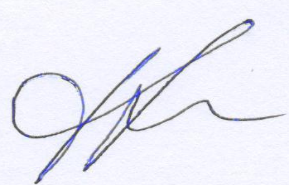 